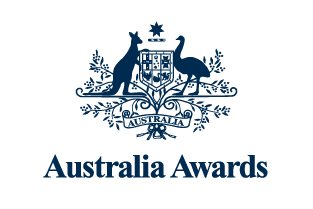 Referee ReportThe applicant has named you as a referee in support of an application for an Australia Awards Scholarship for Masters level study in Australia supported by the Department of Foreign Affairs and Trade. To assist in the selection process, we would like to receive your views on the applicant’s suitability for a Scholarship, in particular on their capabilities and personal qualities, academic competence (including, where applicable, their research ability) and potential outcomes.*  Extract from the Australian Public Service Commission’s ‘The integrated leadership system – support tools – Leadership pathway: Individual profiles’Personal detailsPersonal detailsPersonal detailsPersonal detailsPersonal detailsPersonal detailsPersonal detailsPersonal detailsPersonal detailsPersonal detailsPersonal detailsPersonal detailsApplicant’s detailsApplicant’s detailsApplicant’s detailsApplicant’s detailsApplicant’s detailsApplicant’s detailsApplicant’s detailsApplicant’s detailsApplicant’s detailsApplicant’s detailsApplicant’s detailsApplicant’s detailsFull name (as it appears in passport)EmailArea of research interestReferee’s detailsReferee’s detailsReferee’s detailsReferee’s detailsReferee’s detailsReferee’s detailsReferee’s detailsReferee’s detailsReferee’s detailsReferee’s detailsReferee’s detailsReferee’s detailsFamily nameGiven namesMobile no.Work phone no.Work phone no.EmailEmploying organisationNameNameNameEmploying organisationTown/City, CountryTown/City, CountryTown/City, CountryPosition titleStarting date	//Starting date	//Starting date	//Starting date	//Length of time you have known applicantLess than 3 months3–12 months1–2 years2–5 yearsMore than 5 yearsRelationship to applicant (e.g. direct supervisor, lecturer, peer, etc)Authorised official stamp of the organisation.Evaluation of applicant’s capabilities and behaviours Evaluation of applicant’s capabilities and behaviours Evaluation of applicant’s capabilities and behaviours Evaluation of applicant’s capabilities and behaviours Evaluation of applicant’s capabilities and behaviours Please evaluate the applicant against the following criteria*Please evaluate the applicant against the following criteria*Please evaluate the applicant against the following criteria*Please evaluate the applicant against the following criteria*Please evaluate the applicant against the following criteria*Very goodSatisfactoryNeeds coachingNot observedShapes strategic thinking  (meaning that they: inspire a sense of purpose and direction; focus strategically; harness information and opportunities; and show judgement, intelligence and commonsense)Achieves results  (meaning that they: build organisation capability and responsiveness; marshal professional expertise; steer and implement change and deal with uncertainty; ensure closure and deliver on intended results)Cultivates productive working relationships (meaning that they: nurture internal and external relationships; facilitate cooperation and partnerships; value individual differences and diversity; and guide, mentor and develop people)Displays personal drive and integrity (meaning that they: demonstrate professionalism and probity; commit to action; display resilience; promote and adopt a positive and balanced approach to work; and demonstrate self awareness and a commitment to personal development)Communicates and negotiates effectively (meaning that they: communicate clearly; listen, understand and adapts to audience; and negotiates persuasively)General comments Why should the applicant be considered for a Scholarship? Academic referee comments – applicable to PhD candidates only Academic referee comments – applicable to PhD candidates only In the past five years, how many research higher degree (PhD, Masters) candidates have you worked with?Your professional knowledge of the applicant is:        Very detailed          Very good          Good           IncompleteYour professional knowledge of the applicant is:        Very detailed          Very good          Good           IncompleteScore the following criteria out of 10 (A score of 10 means that you regard the applicant as being in the top 2% of all candidates in each assessment category. A score of 9 indicates that the applicant is in the top 5% of all candidates.   A score of 8 - top 10%;     score of 7 - top 20%;      score of 6 - top 30%;      score of 5 - top 40%;   score of 4 - upper 50%;    score of 3 - upper 60%;     score of 2 - upper 70%;     score of 1 - bottom 30%)ScoreResearch potential: intrinsic research potential (as distinct from examination results).Creative Ability: ability to develop original ideas/hypotheses, to write original compositions or to assemble conventional work in some original wayInitiative: ability to embark on new ideas or approaches without promptingPerseverance: ability to work steadily even in difficult circumstances or where motivation or external direction is minimal.Critical thinking: ability to differentiate between sound and irrationally based thinkingTeam work: ability to work in a research groupAbility to Communicate: both written and spokenPlease comment on evidence of the applicant’s research potential and achievement (such as the outcomes of their research experience and training, including university studies, publications, papers, and other relevant work) and any other comments relevant to the applicant’s admission to a PhD (maximum 300 words).Please comment on evidence of the applicant’s research potential and achievement (such as the outcomes of their research experience and training, including university studies, publications, papers, and other relevant work) and any other comments relevant to the applicant’s admission to a PhD (maximum 300 words).Referee’s declaration and signatureReferee’s declaration and signatureI declare that the information in this report is true and correct.I declare that the information in this report is true and correct.SignatureDate   /  /    Thank you for assisting the Australian Government in identifying an outstanding candidate for an Australia Awards Scholarship.Thank you for assisting the Australian Government in identifying an outstanding candidate for an Australia Awards Scholarship.